УТВЕРЖДЕНОна заседании Ученого совета ГУУПротокол № 02 от «27» октября 2015 года                                  с 01 января 2016 года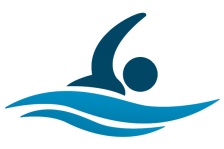 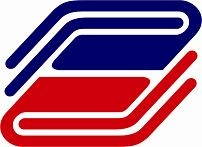 ГОСУДАРСТВЕННЫЙ УНИВЕРСИТЕТ УПРАВЛЕНИЯЦентр физической культуры и спортаСтоимость услуг №№п/пВид услугиСтоимость(руб.)Продолжительность занятия (минут)БассейнБассейнБассейнБассейн1.Свободное плавание для  посетителей в будни с 07.00 до 16.30; с 20.15 до 22.30 и выходные с 07.00 до 22.30.1.Разовое занятие25045 1.4 занятия в месяц90045 1.8 занятий в месяц160045 1.12 занятий в месяц210045 1.Свободное плавание для посетителей в будни с 16.30 до 20.151.Разовое занятие                                           30045 1.4 занятия в месяц                                         100045 1.8 занятий в месяц                                         170045 1.12 занятий в месяц                220045 2.Свободное плавание для пенсионеров в будни с07.00 до 16.302.4 занятия в месяц800452.8 занятий в месяц1400453.Семейное плавание (для родителей с детьми в выходные дни  – дети с 7 до 14 лет, умеющие плавать)3.1взрослый +  1 ребенок30045 3.1взрослый +  2 ребенка40045 3.1взрослый +  3 ребенка45045 4.Занятия в организованных группах с 14 лет с тренером4.Разовое занятие                                               450454.4 занятия в месяц                                              1500 45 4.8 занятий в месяц                                                            2400 45 4.12 занятий в месяц                3000 45 5.Занятия в организованных группах с 7 лет до 14 лет с тренером5.Разовое занятие                                               450455.4 занятия в месяц                                              160045 5.6 занятий в месяц                22005.8 занятий в месяц                                              290045 5.12 занятий в месяц                320045 6.Аквааэробика6.Разовое занятие                                               450456.4 занятия в месяц                                            160045 6.6 занятий в месяц                                             230045 6.8 занятий в месяц                                             290045 6.12 занятий в месяц                4000457.Мини водное поло7.Разовое занятие400457.4 занятия в месяц140045 7.6 занятий в месяц190045 7.8 занятий в месяц210045 7.12 занятий в месяц3100458.Синхронное плавание8.Разовое занятие500458.4 занятия в месяц170045 8.6 занятий в месяц230045 8.8 занятий в месяц300045 8.12 занятий в месяц330045     9.Синхронное плавание (занятие в зале + занятие в воде)     9.Разовое занятие80090     9.4 занятия в месяц280090     9.6 занятий в месяц390090     9.8 занятий в месяц500090Индивидуальные занятияИндивидуальные занятияИндивидуальные занятияИндивидуальные занятия1.Плавание1000452.Синхронное  плавание1200453.Единоборства1500904.Йога1500905.Гимнастика150090Занятия в мини-группе (2-4 человека) Занятия в мини-группе (2-4 человека) Занятия в мини-группе (2-4 человека) Занятия в мини-группе (2-4 человека) 1.Плавание600452.Синхронное  плавание70045Организация занятий по плаванию с предоставлением дорожки бассейнаОрганизация занятий по плаванию с предоставлением дорожки бассейнаОрганизация занятий по плаванию с предоставлением дорожки бассейнаОрганизация занятий по плаванию с предоставлением дорожки бассейна1.   В будни с 16.30 до 20.15                           2500451.   В будни с 07.00 до 16.30; с 20.15 до 22.30 и выходные с 07.00 до 22.30200045